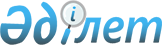 Семей қаласының ауылдық елді мекендеріне жұмыс істеуге және тұруға келген денсаулық сақтау, білім беру, әлеуметтік қамсыздандыру, мәдениет, спорт және агроөнеркәсіптік кешен саласындағы мамандарға, ауылдар, кенттер, ауылдық округтер әкімдері апараттарының мемлекеттік қызметшілеріне, ветеринария саласындағы қызметті жүзеге асыратын ветеринария пункттерінің ветеринария мамандарына 2024 жылға арналған әлеуметтік қолдау шараларын ұсыну туралыАбай облысы Семей қаласы мәслихатының 2023 жылғы 22 желтоқсандағы № 16/98-VIII шешімі
      "Агроөнеркәсіптік кешенді және ауылдық аумақтарды дамытуды мемлекеттік реттеу туралы" Қазақстан Республикасының Заңының 18 - бабының 8 және 9 тармақтарына, "Қазақстан Республикасының мемлекеттік қызметі туралы" Заңының 56 бабының 12 тармағына, "Ауылдық елді мекендерге жұмыс істеу және тұру үшін келген денсаулық сақтау, білім беру, әлеуметтік қамсыздандыру, мәдениет, спорт және агроөнеркәсіптік кешен саласындағы мамандарға, ауылдар, кенттер, ауылдық округтер әкімдері аппараттарының мемлекеттік қызметшілеріне әлеуметтік қолдау шараларын ұсыну мөлшерін айқындау туралы" Қазақстан Республикасы Ұлттық экономика министрінің 2023 жылғы 29 маусымдағы № 126 бұйрығына, "Ауылдық елді мекендерге жұмыс істеуге және тұруға келген денсаулық сақтау, білім беру, әлеуметтік қамсыздандыру, мәдениет, спорт және агроөнеркәсіптік кешен саласындағы мамандарға ауылдар, кенттер, ауылдық округтер әкімдері аппараттарының мемлекеттік қызметшілеріне әлеуметтік қолдау шараларын көрсету қағидаларын бекіту туралы" Қазақстан Республикасы Ұлттық экономика министрінің 2014 жылғы 6 қарашадағы № 72 бұйрығына сәйкес, Абай облысы Семей қаласының мәслихаты ШЕШТІ:
      1. Семей қаласының ауылдық елді мекендеріне жұмыс істеуге және тұруға келген денсаулық сақтау, білім беру, әлеуметтік қамсыздандыру, мәдениет, спорт және агроөнеркәсіптік кешен саласындағы мамандарға ауылдар, кенттер, ауылдық округтер әкімдері аппараттарының мемлекеттік қызметшілеріне, ветеринария саласындағы қызметті жүзеге асыратын ветеринария пункттерінің ветеринария мамандарына 2024 жылы мынадай әлеуметтік қолдау шаралары ұсынылсын:
      1) жүз еселік айлық есептік көрсеткішке тең сомада көтерме жәрдемақы;
      2) тұрғын үй алу немесе салу үшін әлеуметтік қолдау - екі мың еселік айлық есептік көрсеткіштен аспайтын сомада бюджеттік кредит.
      2. Әлеуметтік қолдау шаралары басшылық лауазымдарды атқаратын адамдарды қоспағанда, ауылдық елді мекендерде жұмыс істейтін және тұратын "Б" корпусының мемлекеттік әкімшілік қызметшілеріне ұсынылады.
      3. Осы шешім алғашқы ресми жарияланған күнінен кейін күнтізбелік он күн өткен соң қолданысқа енгізіледі.
					© 2012. Қазақстан Республикасы Әділет министрлігінің «Қазақстан Республикасының Заңнама және құқықтық ақпарат институты» ШЖҚ РМК
				
      Семей қаласы мәслихатының төрағасы 

Д. Шакаримов
